ProfilePartner at TPA Czech RepublicTax AdvisorExperience in the field of economic software implementation Professional CareerSince 2019: Partner at TPA Czech RepublicSince 2013: Tax AdvisorSince 2008: Senior ManagerEducation and TrainingGraduate of the University of Economics, Prague, Czech RepublicProfessional NetworksMember of the Czech Chamber of Tax ConsultantsLanguage SkillsCzechEnglishClient Focus / ServicesACCOUNTINGREPORTING FOR EXTERNAL CLINETSCORPORATE TAXAreas of ExpertiseREAL ESTATEDEVELOPMENTTRADEINFOMATION TECHNOLOGY & MEDIAENERGYHOTEL, TOURISM & LEISURE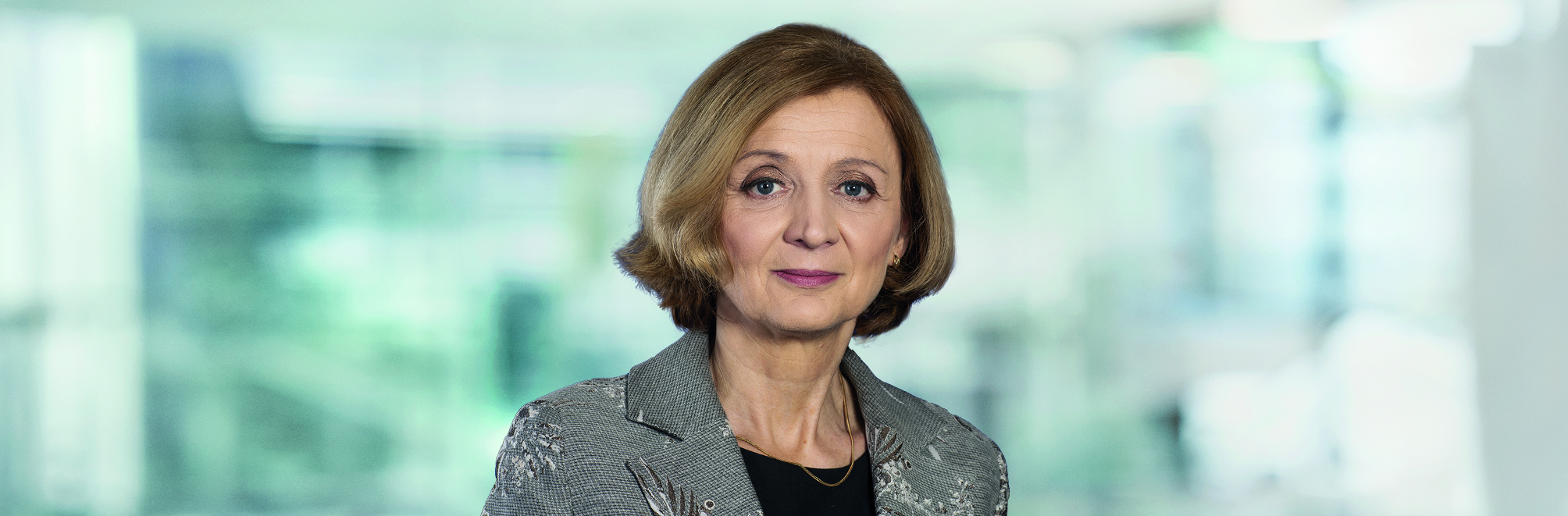 Jitka KudrnováContactJitka Kudrnovájitka.kudrnova@tpa-group.czPhone: +420 222 826 423Cellphone: +420 725 793 889TPA Tax s.r.o.Antala Staška 2027/79 Prague 4, 140 00 Phone: +420 222 826 311Fax: +420 222 826 412